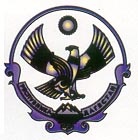 РЕСПУБЛИКА ДАГЕСТАНМУНИЦИПАЛЬНЫЙ РАЙОН «КАЯКЕНТСКИЙ РАЙОН»МБОУ «УСЕМИКЕНТСКАЯ СОШ»    368562 с. Усемикент, ул. Ленина,                            usemikentskaya.sosh@mail.ru                                                                                                                           14.09. 2022 г.                                                                                                                       №75/1Об утверждении План противодействия коррупции и  План мероприятий по правовому просвещению, антикоррупционной компетентностиВо исполнение статьи 13.3 Федерального закона от 25.12.2008 № 273 – ФЗ «О противодействии коррупции» в целях организации работы по предупреждению коррупции в МБОУ «Усемикентская СОШ»,ПРИКАЗЫВАЮ:1.Утвердить:1.1 План противодействия коррупции в МБОУ «Усемикентская СОШ» на 2022-2023 учебный год (приложение №1).1.2.План мероприятий по правовому просвещению, антикоррупционной компетентности в МБОУ «Усемикентская СОШ» на  2022– 2023 учебный год (приложение №2).2. Магомедовой А.Г. разместить настоящий приказ на официальном сайте школы не позднее 10 дней со дня издания настоящего приказа.3.Исполнение приказа возлагаю на Магомедову М.М., учителю обществознания.Директор  школы                                     Магомедов Д.С.С приказом ознакомлен(а,ы)                 Магомедова  А.Г.                                                                         Магомедова М.М.Приказ